新 书 推 荐中文书名：《要展示，别描述：一位作家及其老师的故事，以及为什么要分享生活》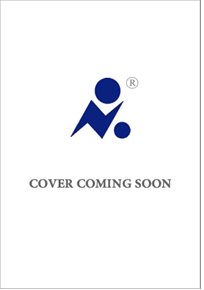 英文书名：SHOW, DON’T TELL: A Writer, Her Teacher, and Why We Share Our Lives作    者：Kristine Gasbarre出 版 社：Worthy Publishing代理公司：GCP/ANA/Jessica Wu页    数：224页出版时间：2025年4月代理地区：中国大陆、台湾审读资料：暂无电子稿类    型：女性励志内容简介：《要展示，别描述》讲述了克里斯汀·加斯巴雷（Kristine Gasbarre）与她最喜爱的老师科莎斯夫人（Mrs. Korthaus）的感人故事，以及她从中学到的，在男性主导的世界中成为一名女性、在关键时刻挺身而出、给予他人成长机会以及改变年轻女性生活的深刻教训。克里斯汀·加斯巴雷遇到科莎斯夫人时，后者已经是学生中十分受欢迎、有影响力的老师了。对于克里斯汀和其他年轻女孩来说，科莎斯夫人是她们认识的唯一一位能够自豪地立足的女性——在男性主导的小镇社区中。科莎斯夫人生活在一个文化和国家政治激烈变化的时代，她曾与马丁·路德·金博士一起参加过华盛顿的示威活动，离开了成长的小镇，拥抱了世界其他地区的文化，独立支持自己的生意、教学和其他事业。七年前，克里斯汀重新与科莎斯夫人取得联系，克里斯汀的写作和新闻能力发挥了作用——她深知向老师询问重大问题的机会十分宝贵。她开始记录这位塑造了自己生活的女性的智慧——从她的职业到人际关系再到对生活意义的思考。科莎斯夫人一直是克里斯汀心目中最伟大的老师，她坚持认为真正成功的衡量标准是我们帮助过多少人成为独立思考的人。这个开创性的榜样给了克里斯汀灵感，她搬到纽约，开始了自己的写作和新闻事业，并拥有了自己的一间屋子。《要展示，别描述》将带读者感受三十年来两位不同世代的女性之间的悲剧、敬畏和温暖。科莎斯夫人关于女性自我意识、女性力量、领导力和女性独立的智慧激励了克里斯汀，并将提醒读者停下来，向我们生活中的老师——课程背后的人类致敬。作者简介：克里斯汀·加斯巴雷（Kristine Gasbarre）是《如何爱一个美国男人：一个真实故事》（哈珀柯林斯出版社，2011年）的作者，也是《纽约时报》畅销书和国际畅销书写手。她与雷吉娜·卡尔卡特拉（Regina Calcaterra）合著了回忆录《烙在沙子上》，该书在《纽约时报》榜单上连续16周（以及在《华尔街日报》和《今日美国》榜单上一段时间）登顶，并且出现在HBO纪录片《誓言》的两季，以及2022年12月格莱诺·道尔（Glennon Doyle）的播客节目中。她合著的书籍总销量近百万册，被翻译成包括德语、俄语、波兰语等语言。其作品得到了文学界的赞誉，被《人物》、《纽约时报》、《滚石》、《魅力》、《纽约邮报》、NPR、Bravo、E!（流媒体平台）、奥普拉·温弗瑞网（OWN）、天狼星/XM奥普拉广播、玛丽亚·施瑞弗（Maria Shriver）的周刊电子报、澳大利亚《时代报》，加拿大CTV新闻，伦敦《每日电讯报》等媒体报道。克里斯汀是《读者文摘》印刷版和数字版的首席健康内容编辑，还参与了于2023年1月推出的《读者文摘》读书俱乐部，所有这些都致力于在《要展示，别描述》的支持下，围绕五月的教师感恩月展开大型宣传活动。感谢您的阅读！请将反馈信息发至：版权负责人Email：Rights@nurnberg.com.cn安德鲁·纳伯格联合国际有限公司北京代表处北京市海淀区中关村大街甲59号中国人民大学文化大厦1705室, 邮编：100872电话：010-82504106, 传真：010-82504200公司网址：http://www.nurnberg.com.cn书目下载：http://www.nurnberg.com.cn/booklist_zh/list.aspx书讯浏览：http://www.nurnberg.com.cn/book/book.aspx视频推荐：http://www.nurnberg.com.cn/video/video.aspx豆瓣小站：http://site.douban.com/110577/新浪微博：安德鲁纳伯格公司的微博_微博 (weibo.com)微信订阅号：ANABJ2002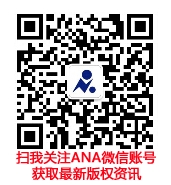 